 ПОСТАНОВЛЕНИЕ                                                 JОП«Об утверждении реестра муниципального имущества Усть-Канского сельского поселения»В соответствии с ч. 5 ст. 51 Федерального закона от 06.10.2003 № 131-ФЗ «Об общих принципах организации местного самоуправления в Российской Федерации», Приказом Минэкономразвития РФ от 30.08.2011 № 424 «Об утверждении Порядка ведения органами местного самоуправления реестров муниципального имущества», руководствуясь Уставом МО «Усть-Канское сельское поселение», принятым решением сессии Совета депутатов МО «Усть-Канское сельское поселение» от 29.12.2008 № 5,п о с т а н о в л я ю:Утвердить реестр муниципального имущества Усть-Канского сельского поселения согласно приложению.Настоящее постановление вступает в силу со дня его официального опубликования на официальном сайте сельской администрации Усть-Канского сельского поселения. Контроль за исполнением настоящего постановления оставляю за собой.Глава Усть-Канскогосельского поселения                                                                       В.М. КандыковРоссияРеспублика АлтайУсть-Канский район сельская администрация Усть-Канского сельского поселения         Усть-Кан, ул. Октябрьская, 14649450 тел/факс 22343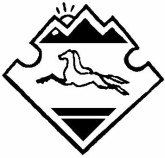 РоссияАлтай РеспубликанынКан-Оозы аймагындаКан-Оозындагы jурт jеезенин jуртадминистрациязыКан-Оозы jурт, Октябрьский, ороом 14, 649450 тел/факс 22343   «23» марта 2018 года                № 6-1                                   с. Усть-Кан